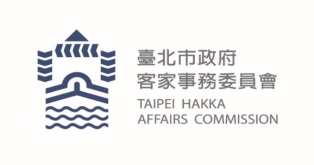 臺北市政府新聞稿發佈機關：臺北市政府客家事務委員會發佈日期：107年11月13日主辦單位：臺北市政府客家事務委員會新聞聯絡人：臺北市客委會　陳志芬  02-27026141分機318業務聯絡人：臺北市客委會　劉竹翠  02-27026141分機227                一園一菜 鬥鬧熱 小朋友用音樂上菜 認識客家文化  11月17日(週六)上午10:00，臺北市政府客家事務委員會在臺北市政府1樓中庭，舉辦一場別開生面的幼兒客語成果發表活動，以歌曲表演方式，推出一園一菜的客家美食料理，讓孩子們從參與童謠與戲劇的演出中，認識客家美食的好滋味。今年的成果發表，以「嘓嘓仔」繪本為故事背景，推出「食淨淨 – 美食超人的秘密任務」的舞台發表演出。「嘓嘓仔」繪本故事，描述在每個孩子的童年，都住著一隻貪吃鬼，透過貪吃鬼食慾的引動，帶出許多令人回味的客家特色料理，也敘述著客家人對食物的珍惜。成果發表的故事，則延續嘓嘓仔繪本故事，從阿婆的要招待全村，煮了許多客家料理開始說起，但是這次阿婆的料理，每樣菜色都少了一個味道，是誰把味道偷走了? 美食超人為了解開這個謎題，請小朋友一起幫忙，要幫阿婆把客家美食的好味道一起找回來。18所幼兒園，以音樂表演方式，詮釋每道令人食指大動的客家料理，並與兒童劇演員搭配，加入戲劇情節，充滿趣味的對白內容，以及孩子們天真無邪的音樂表演，以寓教於樂的互動方式，讓孩子對客家文化有更深刻的印象，是一齣適合親子家庭共同觀賞的音樂戲劇演出。當天現場更設置有許多和美食相關的客語闖關活動，「逛市場」，邀請親子按照抽出的料理圖卡，一起去買這道料理中所需要的食材；「客家醬醬好」則推出不同的客家醬料，由小朋友矇住眼睛，聞出味道後，用客家話說出醬料的名稱。同時並有「柿柿如意」吊飾、嘓嘓仔泡棉識別證等親子DIY活動。靜態展示區，介紹幼兒園客語學習情境以及幼兒園客語文化體驗參訪的足跡，包括上”客”囉、生態探索、文化陶冶等主題特展。參與幼兒園客語學習的孩子，透過繪本故事學習生活客語的應用，也從現場活動中體會客家文化。歡迎爸爸媽媽在11月17日，帶著小朋友到臺北市政府1樓中庭廣場，一同看演出、參加客語闖關，感受不一樣的客家文化。(DIY開放名額有限，計30名，採現場報名，額滿為止) 